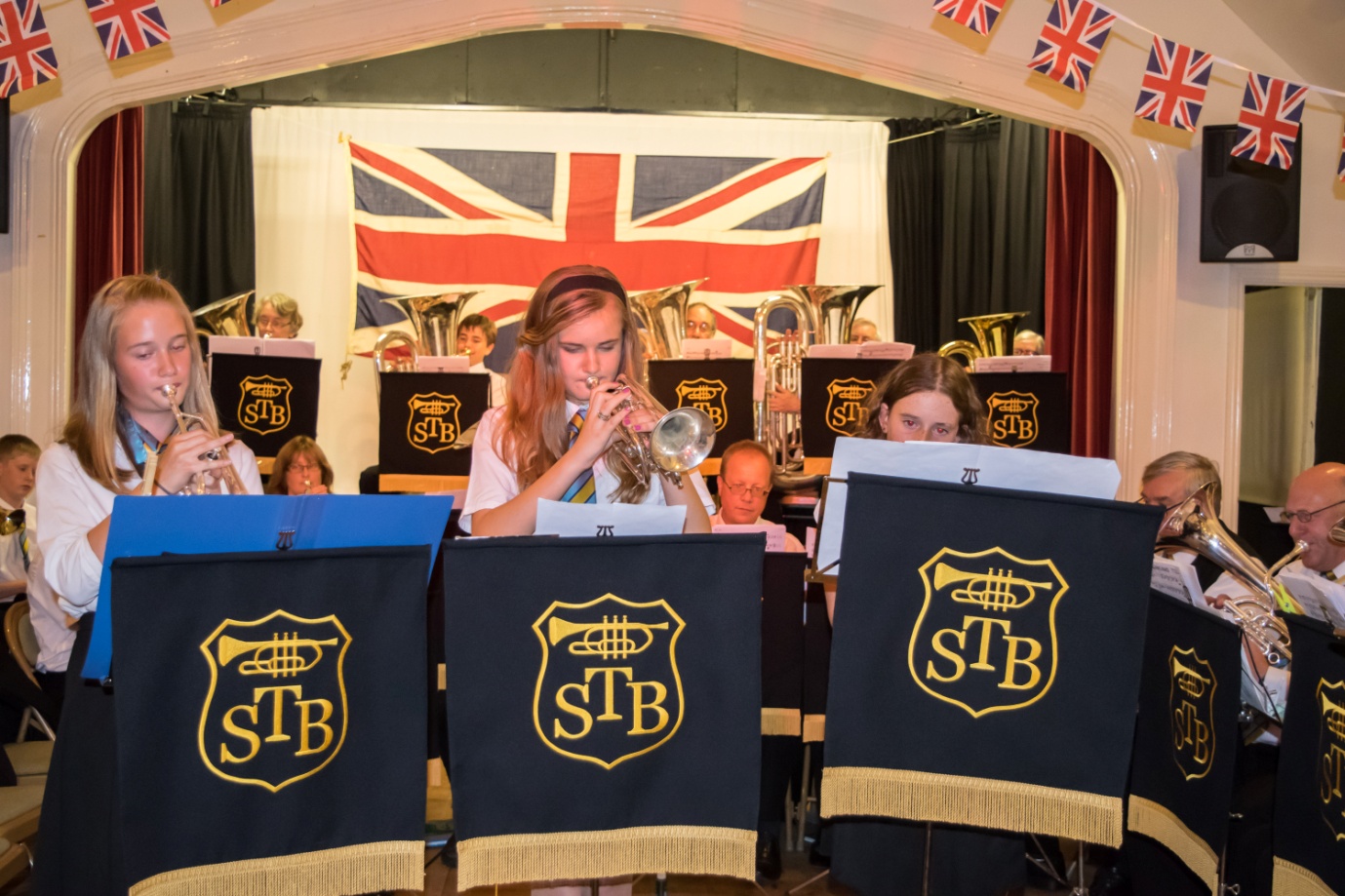 Stour Concert BrassPresent The Band Is Back In BrailesA Charity Concert atSt George’s Church BrailesSaturday April 16th7.30 p.m.Admission Free Net Proceeds To Local Charities